Dzień Dziecka świętowaliśmy, a jakże, na powietrzu na sportowo,                    z dużymi uśmiechami 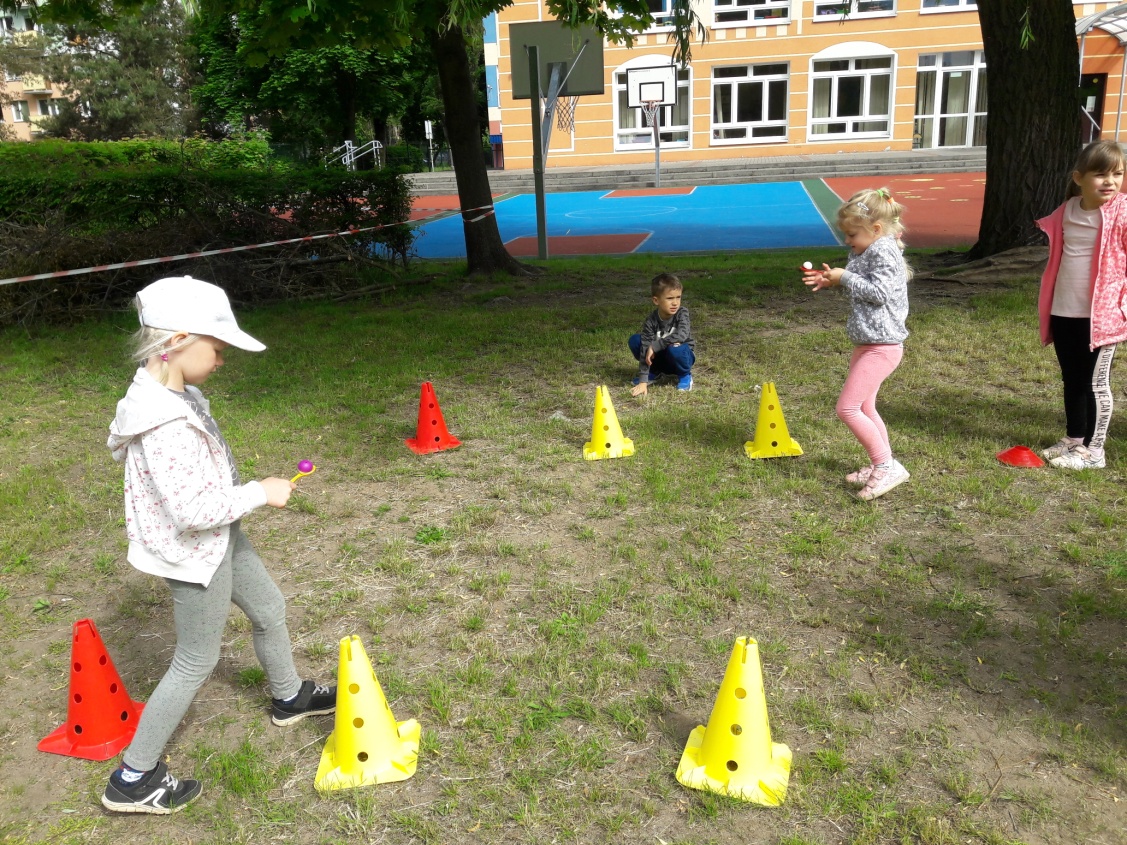 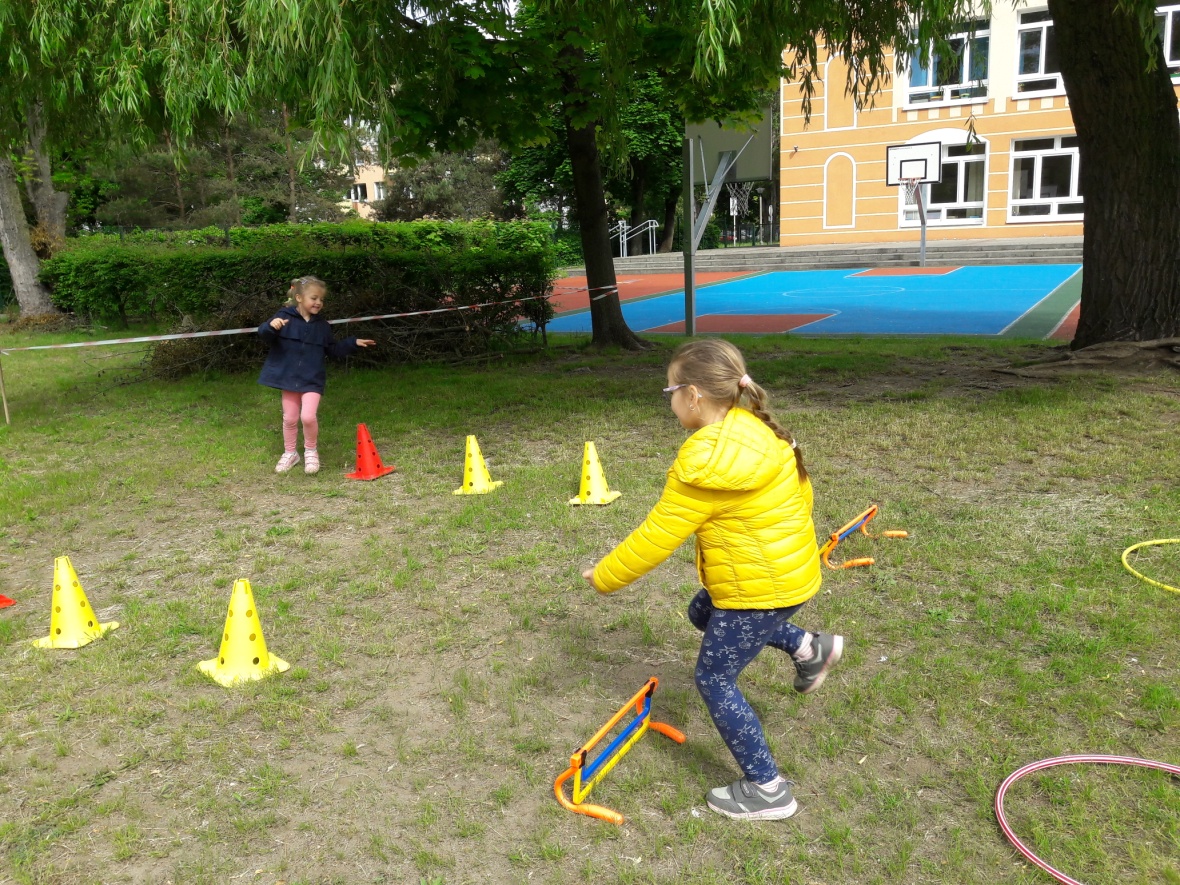 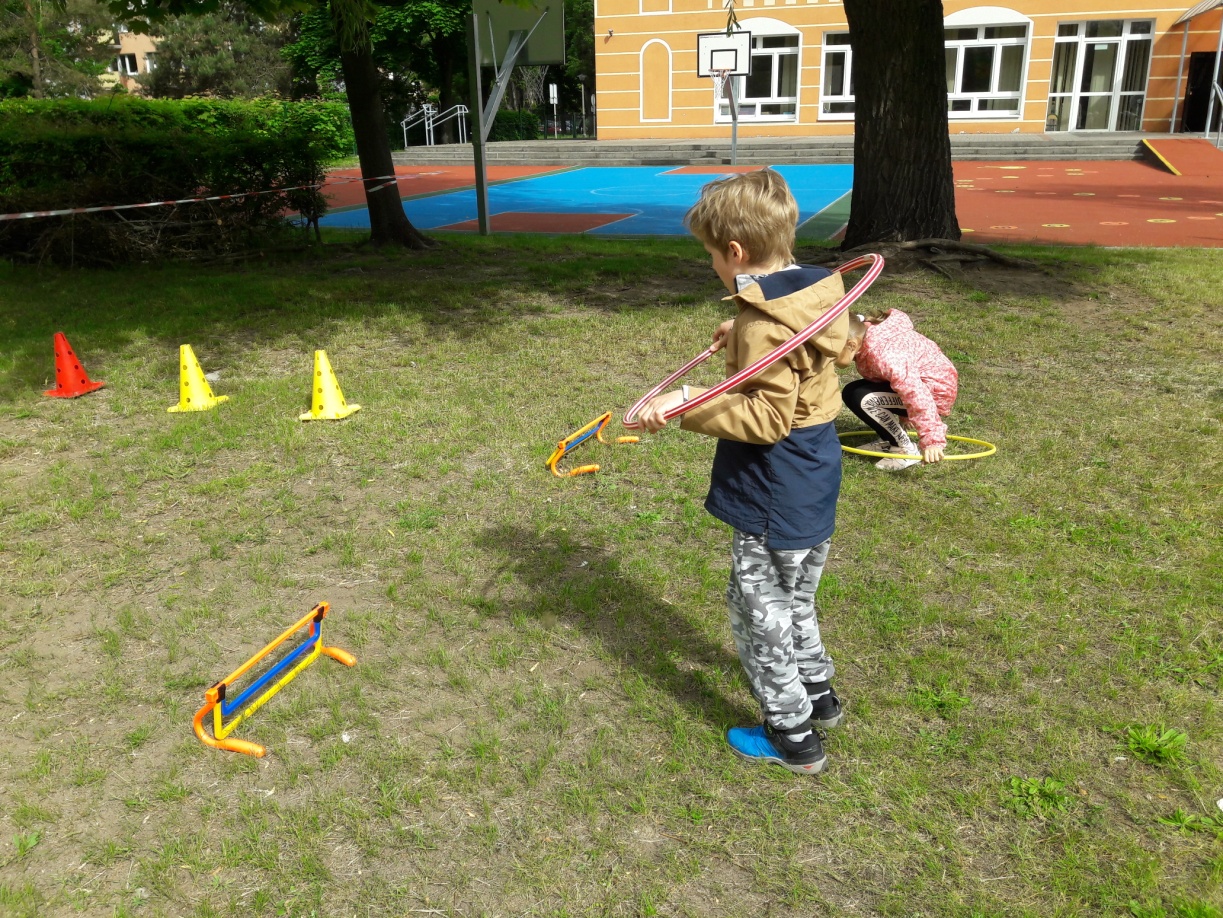 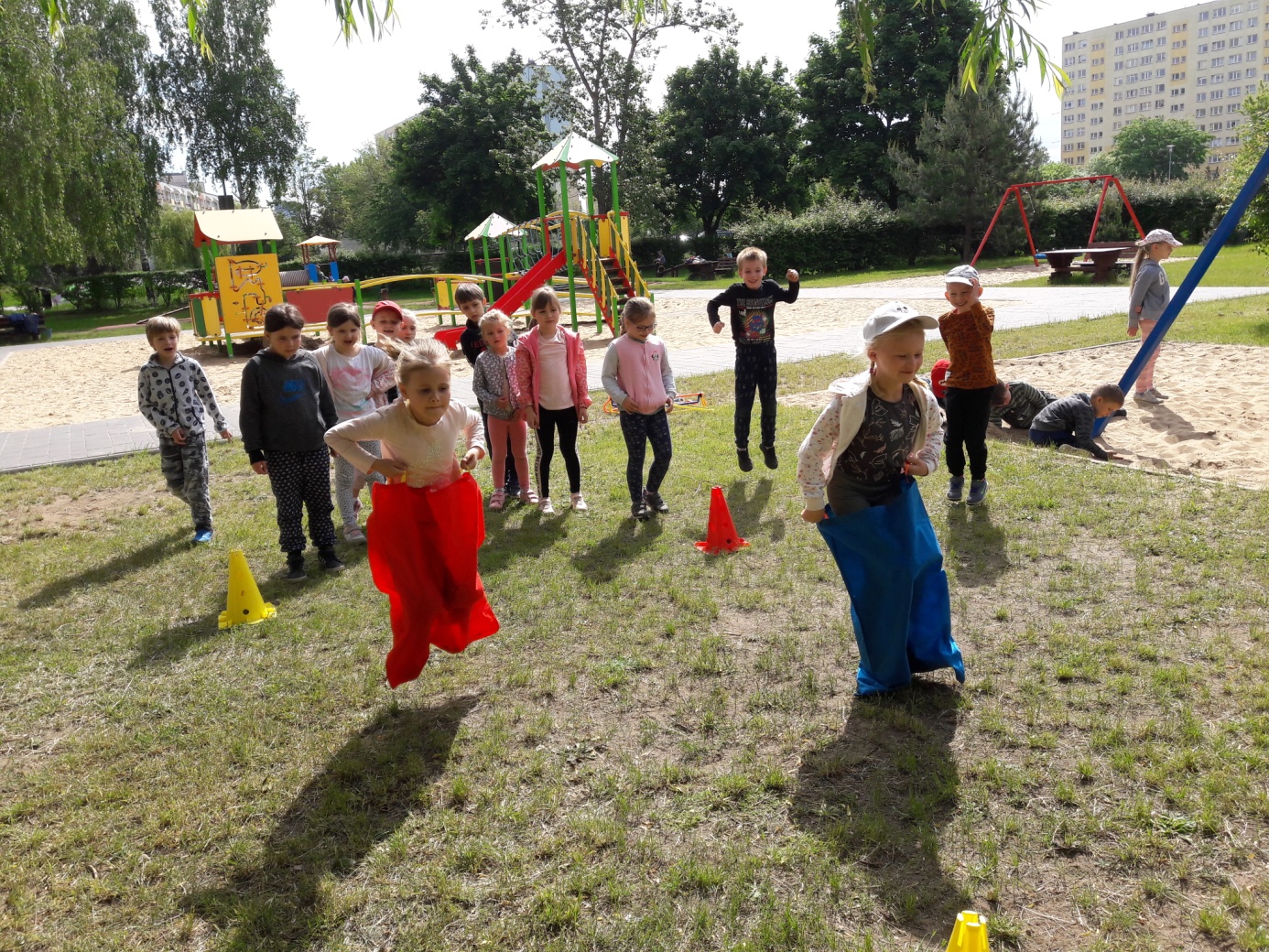 